Learning to Count by Using Fine Motor Skills Numbers 1 to 10Put a cheerio in each circle. How many eyes are there all together? 1  2  3  4  5  6Glue two craft eyes onto each owl. Color each owl.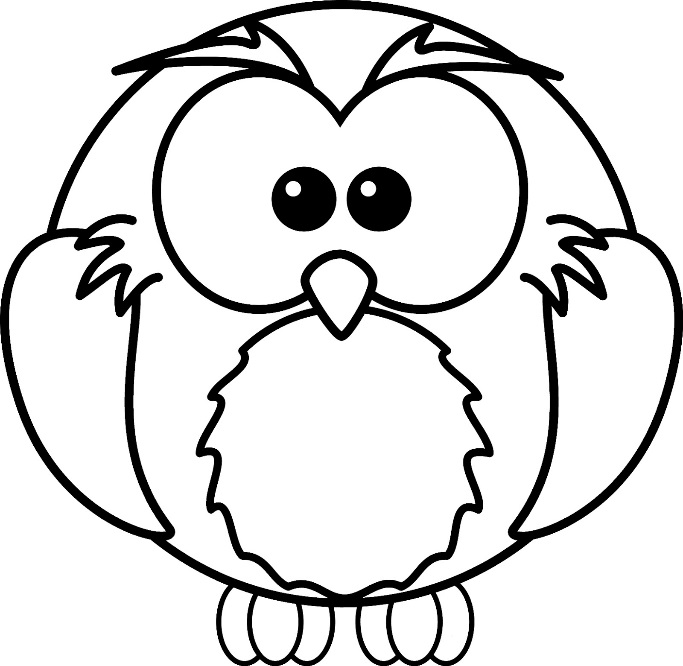 Glue or tape 7 feathers onto the turkey. Color the rest of the picture.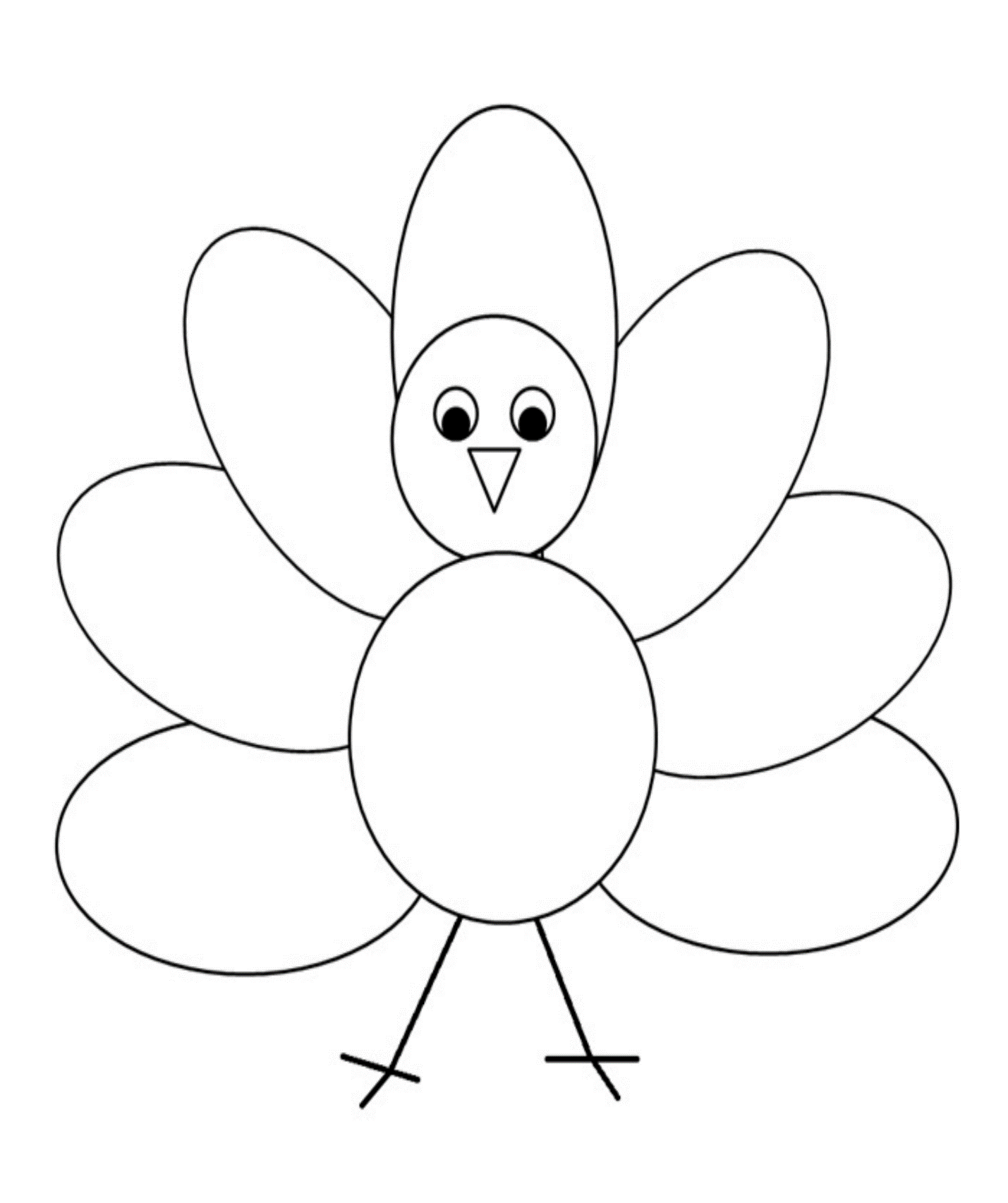 Cut out these numbers and glue them onto clothespins. Cut around the pizza below. Clip each numbered clothespin unto the part of the pizza that matches each number of circles.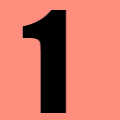 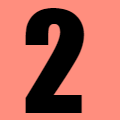 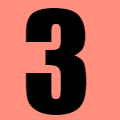 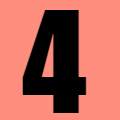 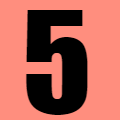 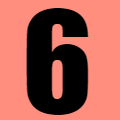 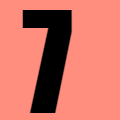 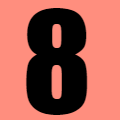 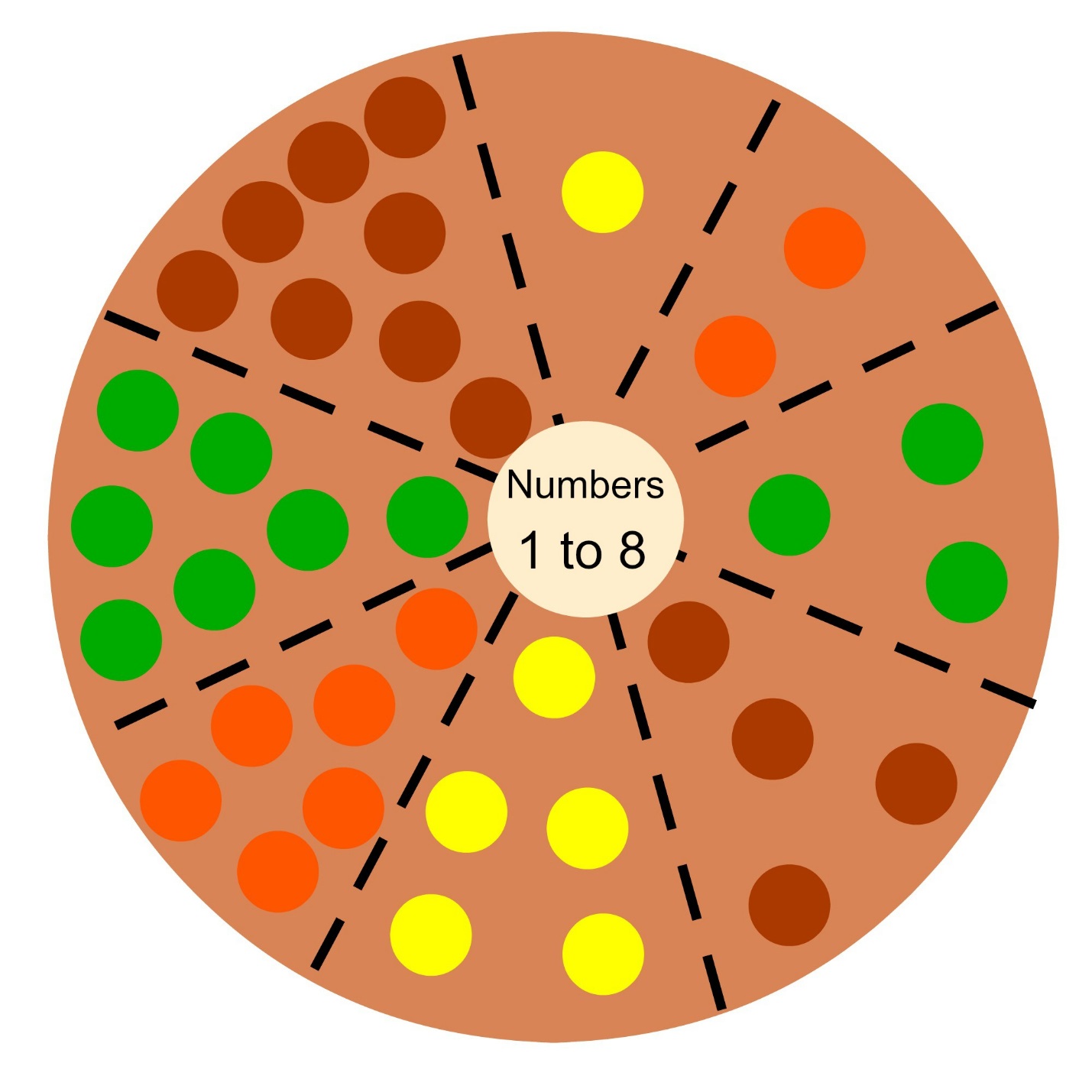 Glue or place any small item onto each circle. Items may include buttons, pom poms, beads, raisins, and seeds.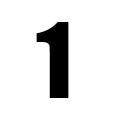 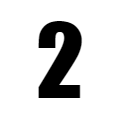 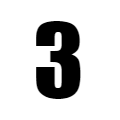 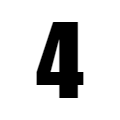 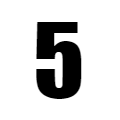 Glue or place any small item onto each circle.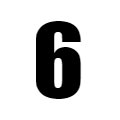 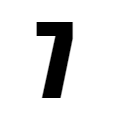 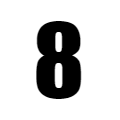 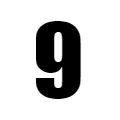 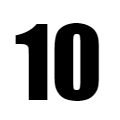 